United StatesUnited StatesUnited StatesUnited StatesJuly 2026July 2026July 2026July 2026SundayMondayTuesdayWednesdayThursdayFridaySaturday1234Independence Day (substitute day)Independence Day5678910111213141516171819202122232425262728293031NOTES: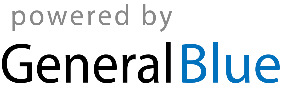 